Line Plot PracticeUse the line plot below to answer questions 1 – 5.   Quiz Score Results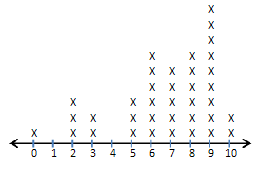 	   Number of Points out of 10.Use the line plot below to answer questions 6 – 9.      Hours Slept on Saturday Night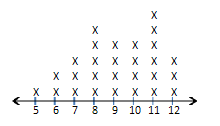                        Hours SleptHow many students scored exactly 2 points on the quiz?0123How many points did the largest group of students score?78910How many students scored 10 points?2356How many students scored 3 points or fewer?2356How many students scored exactly 4 points?0134What do the two x’s above the 6 mean?6 people slept 2 hours2 people slept 6 hoursHow many people are represented in the line plot?6121428What was the median number of hours slept on Saturday night?6789How many people slept for 6 or 7 hours on Saturday night?2356Line Plot Practice—KEYUse the line plot below to answer questions 1 – 5.Quiz Score Results	Number of Points out of 10Use the line plot below to answer questions 6 – 9.      Hours Slept on Saturday Night                       Hours SleptHow many students scored exactly 2 points on the quiz?0123How many points did the largest group of students score?78910How many students scored 10 points?2356How many students scored 3 points or fewer?2356How many students scored exactly 4 points?0134What do the two x’s above the 6 mean?6 people slept 2 hours2 people slept 6 hoursHow many people are represented in the line plot?6121428What was the median number of hours slept on Saturday night?6789How many people slept for 6 or 7 hours on Saturday night?2356